            REF.: (Registro del antecedente   que se                   cursa al escalón subalterno o                         de igual nivel)Lugar y FechaPASE Nº………- SIGLAS Visto el documento el (los) documento(s) de la referencia pase al Sr. (a) (Grado y cargo de la persona a quien se cursa el documento); a fin de que se sirva tomar conocimiento (mención de la disposición especifica superior y el motivo), (medidas a adoptarse en relación a su tramitación).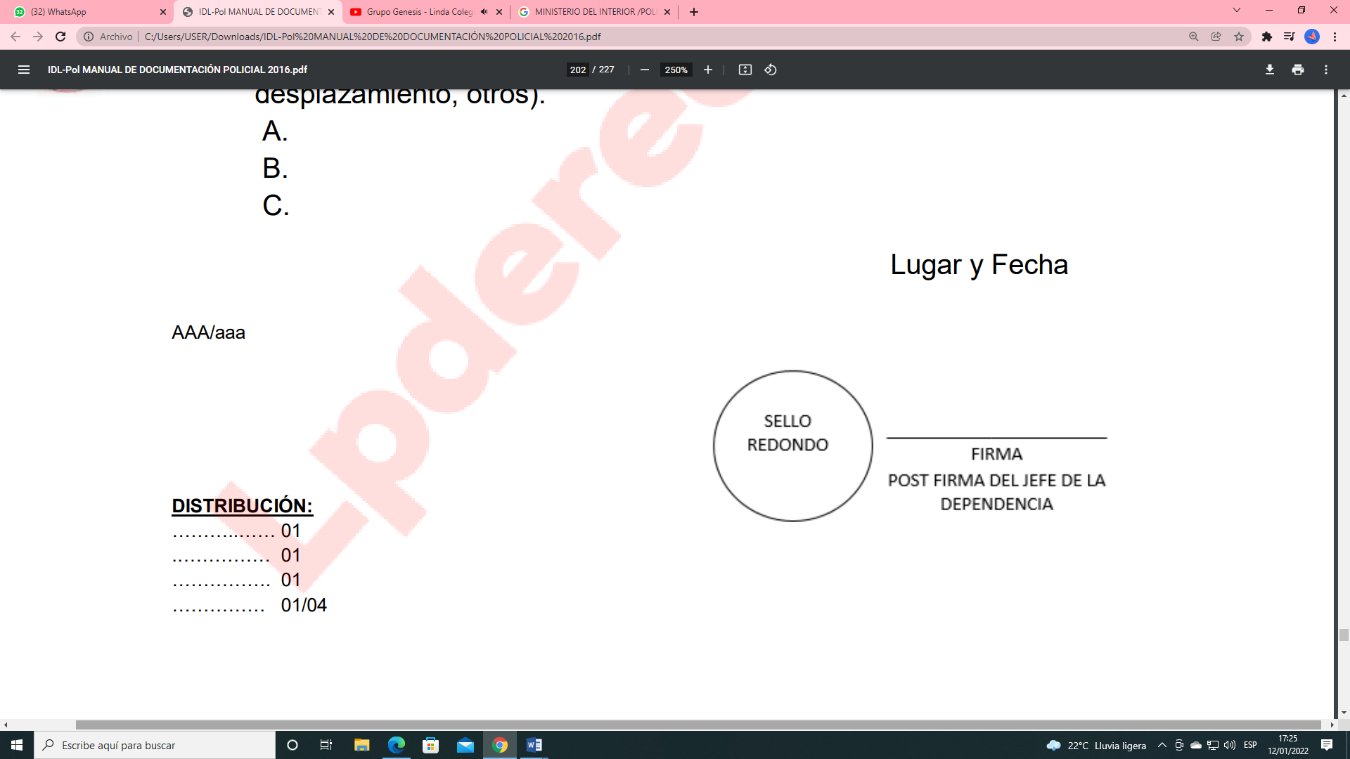 